Муниципальное автономное дошкольное образовательное учреждение  «Детский сад № 100 «Вербушка»Сценарий спортивного праздника «Папа, мама, я – спортивная семья».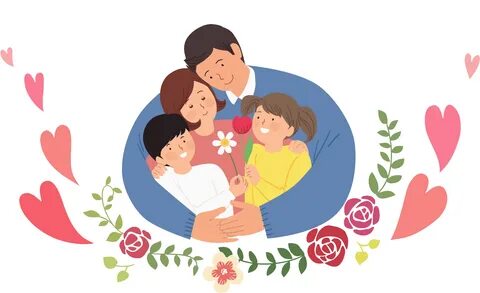 Автор: инструктор по физической культуреБабкина Надежда СергеевнаВологда, 2024 годТема мероприятия: «Папа, мама, я – спортивная семья»Цель: приобщение детей и родителей к здоровому образу жизни, через совместные спортивные мероприятия.Задачи: Обогащать детско – родительские отношения через привлечение к совместным спортивным мероприятиям;Формировать партнерские отношения родителей и педагогов, повысить уровень вовлеченности родителей воспитанников в деятельность ДОО, как активных участников образовательных отношений;Развивать у участников спортивного мероприятия ловкость, выносливость, волевые качества в достижении цели, умение ориентироваться в пространстве;Вызвать положительные эмоции к занятиям физкультурой.Создать доброжелательную атмосферу, весёлое спортивное настроение у детей и их родителей.Место проведения: физкультурный залОборудование: флажки для обозначения старта, конусы для обозначения финиша, снегоступы – по количеству команд, большие ноги, переноска – балансир, шарики из сухого бассейна – по 12 шт на каждую команду, подушки – по количеству команд, воронка, корзины, обручи – по количеству команд, , кони – по количеству команд, шляпы – по 3шт на каждую команду, конусы,  Ход мероприятия:Вводная часть. (приветствие, организационный момент)Под музыку участники заходят в зал.Инструктор: Здравствуйте дорогие гости – уважаемые мамы, папы и  дети!Нам очень приятно видеть вас на нашем празднике –«Папа, мама, я – спортивная семья».Заниматься физкультурой полезно, а весёлой физкультурой вдвойне, ведь каждая минута занятий спортом продлевает жизнь человека на один час, а весёлым – на два.Инструктор:Семья – это радость, тепло и уют,Семья – это дом, где тебя всегда ждут.Если мир и дружба в семье,Вами будут гордиться все.Мы от души поздравляем всех, кто сегодня вышел на старт.Инструктор:И так, мы открываем наши соревнования. Соревнования между самыми смелыми, сильными, решительными, находчивыми и весёлыми командами. Давайте познакомимся с ними (представление команд).Инструктор:Наши смелые и сильные папы (делают шаг вперёд).Перед нами слегка бодрые, местами подтянутые, кое-где собранные, но непобежденные, и даже в чем-то непобедимые, а в чем именно, мы узнаем позже (делают шаг назад).А вот и мамы! (делают шаг вперёд). Они всегда в форме. Дают о себе знать постоянные тренировки: плита, бег по магазинам, стирка. И даже ежегодные передышки 8 Марта не дают сбиться с ритма. Мы уверены, что именно они сегодня будут задавать тон своим командам (делают шаг назад). И наконец, самые маленькие участники соревнований - дети! (делают шаг вперёд). Вот они самые сильные, ловкие умелые, озорные и талантливые.Именно они еще с пеленок  закаляли постоянными тренировками и объединяли своих родителей в дружную команду (делают шаг назад).Инструктор: Раз у нас соревнования, то должно быть и жюри, строгое и справедливое (представление жюри).Инструктор:Желаем успехов и побед нашим командам. Основная часть.Мы знаем главное правило - любые соревнования начинаются с разминки.Ну, команды, не ленитесьВ круг скорее становитесь,Друг за другом повернитесь.Разминка под песню «Вместе весело шагать» (выполняем по кругу):-  ходьба на носках руки в стороны, руки вверх, на пятках руки за головой, с высоким подниманием бедра руки на поясе, обычная ходьба;-   подскоки вращаем руки вперёд;-  лёгкий бег;- упражнение на восстановление дыхания: руки в стороны – вдох, руки вниз – выдох.           
Инструктор:Мы размялись хорошо,Праздник весело пошёл.
Команды занимаем свои места.Инструктор:Затей у нас большой запас,И все они, друзья, для вас!И сейчас без опозданьяНачинаем состязанья.1 эстафета «Папа водитель»Первыми, как и принято, в каждой семье, в бой выходят сильная половина - наши папы. Задача пап отвезти маму на работу, а ребёнка в сад. Но у него сегодня очень интересный транспорт. Папа бежит до ориентира, надевает снегоступы и идёт за мамой, забирает её, везёт до ориентира, оставляет, идёт за ребёнком, выигрывает та команда, которая первая переместится на другую сторону площадки.Оборудование: флажки для обозначения старта, конусы для обозначения финиша, снегоступы по количеству команд.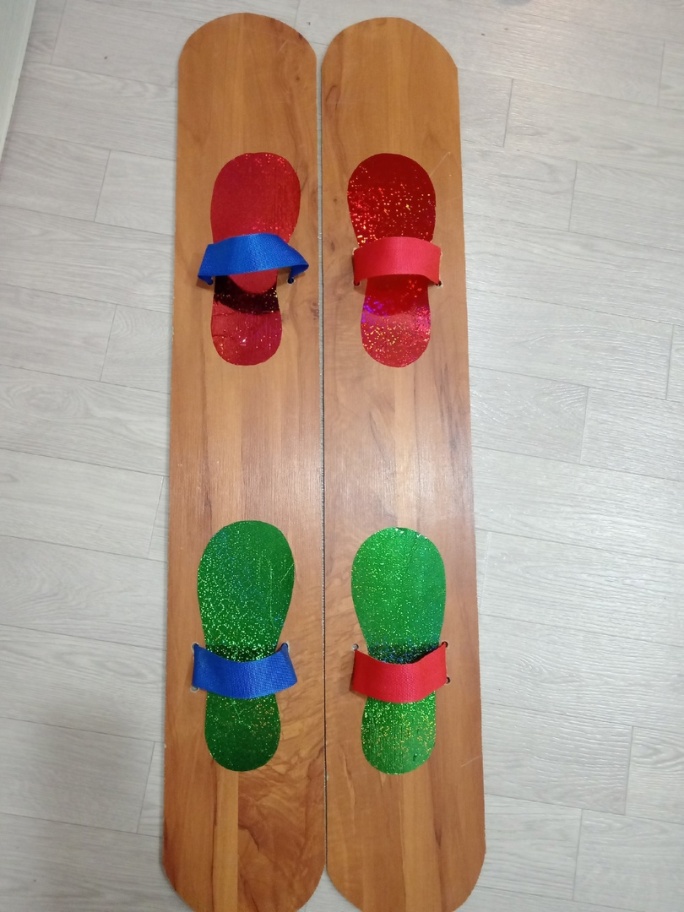 2 эстафета «Поход в магазин»Инструктор:Как-то вечером с работыЗабежала мама в магазин,Нужно было ей всего-тоМолока и хлеб один.Площадь в нем как два квартала,Всюду блеск и зеркала,И пока она хлеб искалаТьму продуктов набрала.Сразу всё ей стало надоИ ещё взяла б чуть-чуть,Но в тележку (вот досада!)Ничего уж не впихнуть.Тут на помощь приходят папа и дети. Мама на больших ногах и переноске несёт шарики для сухого бассейна (по 4 штуки за 1 раз) от старта до финиша. Папа на старте шарики накладывает, а ребёнок на финише  вынимает. Побеждает та команда, которая первая перенесёт все шарики.Оборудование: Большие ноги, переноски, корзины с шариками для сухого бассейна – по 12 на каждую команду, корзины пустые на финиш.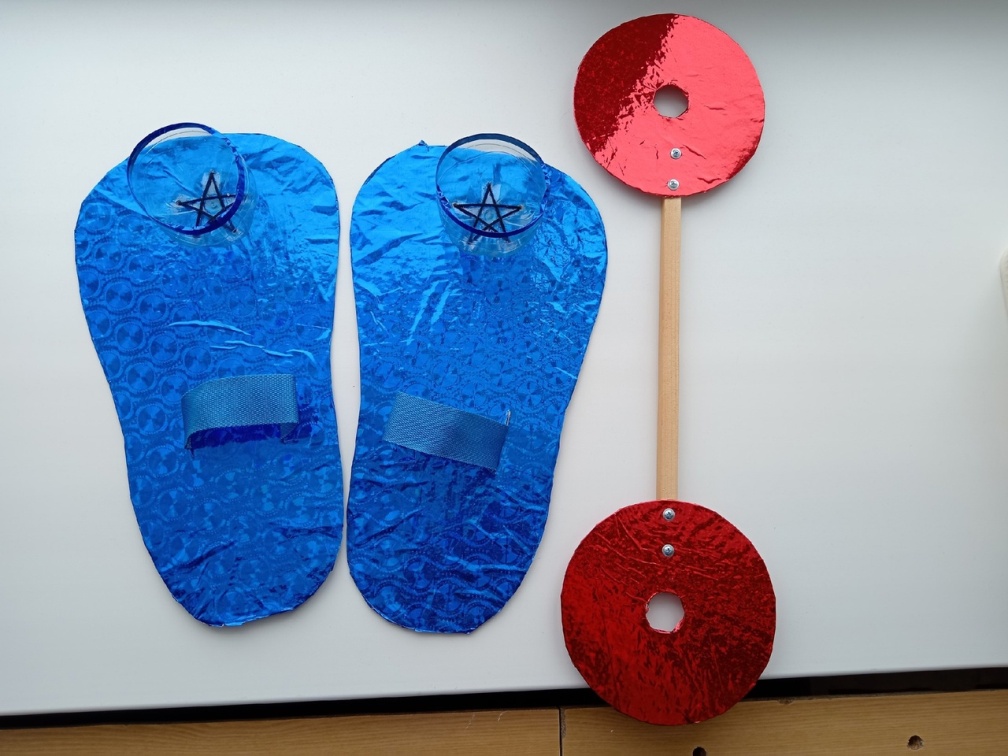 3 эстафета «Тоннель»Инструктор:В каждом маленьком ребенке -
И мальчишке и девчонке -
Есть по 200 грамм взрывчатки,
Или даже полкило.
Должен он скакать и прыгать,
Все хватать, ногами дрыгать,
Он всегда куда-то мчится,
Он ужасно огорчится,
Если что-нибудь на свете,
Вдруг случится без него.А теперь свои умения покажут нам самые маленькие участники соревнований. Ребята – готовы?Инструктор:Мама с папой встают друг за другом ноги врозь, делают тоннель, расстояние между ними 1 м. Ребёнок от старта начинает движение на четвереньках, на спине несёт подушку. Когда, он проползает в мамины ворота, мама перебегает и встаёт за папу – расстояние 1м, так же выполняет папа, затем ребёнок двигается до финиша. Встаёт и поднимает подушку вверх. Побеждает та команда, которая первая пришла к финишу.Оборудование: стойка – старт, конус, подушка.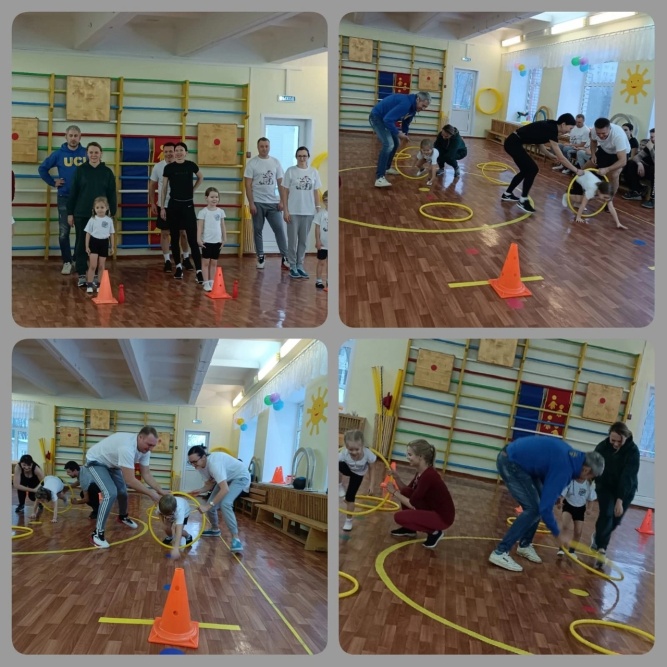 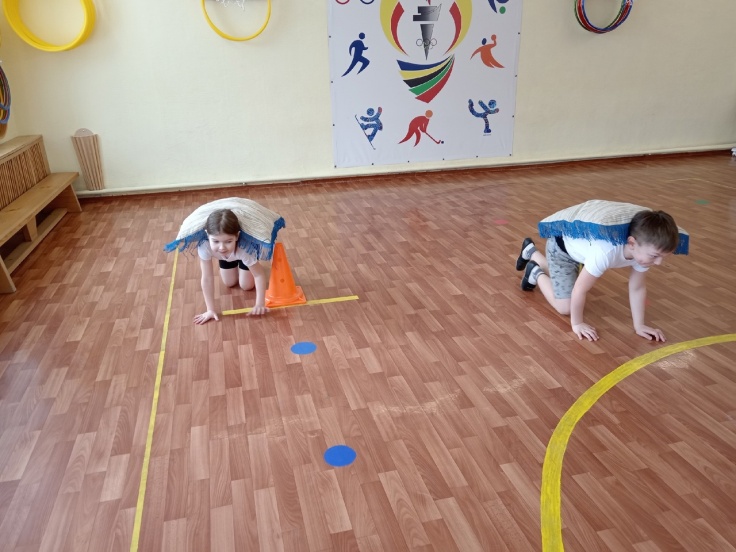 4 эстафета «Семейная»Инструктор:Крепка бывает та семья,Где нет владений буквы «я»,Где правит только слово «Мы»,Где есть совместные мечты.Каждая команда встаёт в колонну, расстояние между участниками в команде 1,5 -2 метра. Для каждого участника лежит обруч.Ребёнок   →→→    Мама  →→  →   ПапаПо сигналу ребёнок бросает из корзины маме шарики, мама ловит руками, не выходя из обруча, затем бросает папе, папа ловит воронкой, не выходя из обруча. Складывает в пустую корзинку. Выигрывает та команда, которая больше и быстрее передаст  шариков из одной корзины в другую.Оборудование: на одну команду - на старте корзина с шариками, 3 обруча, пустая корзина на финише, воронка.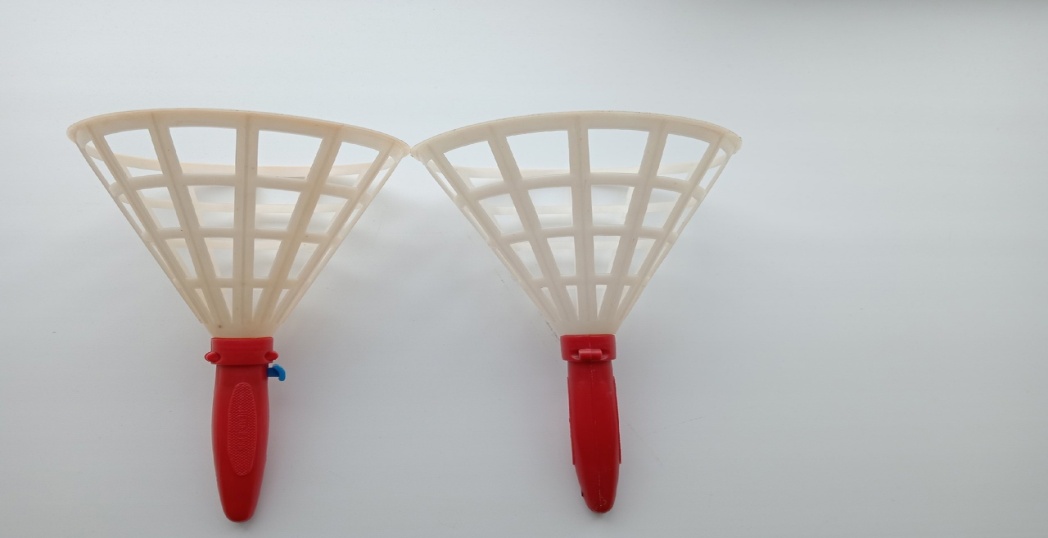 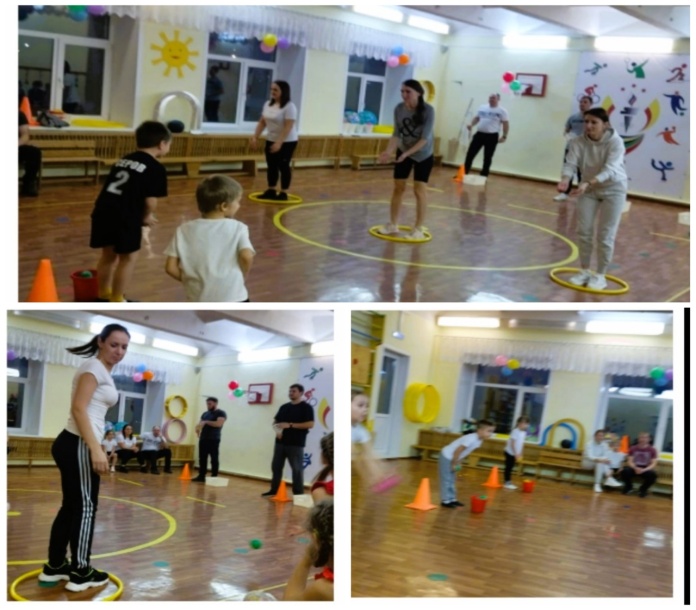 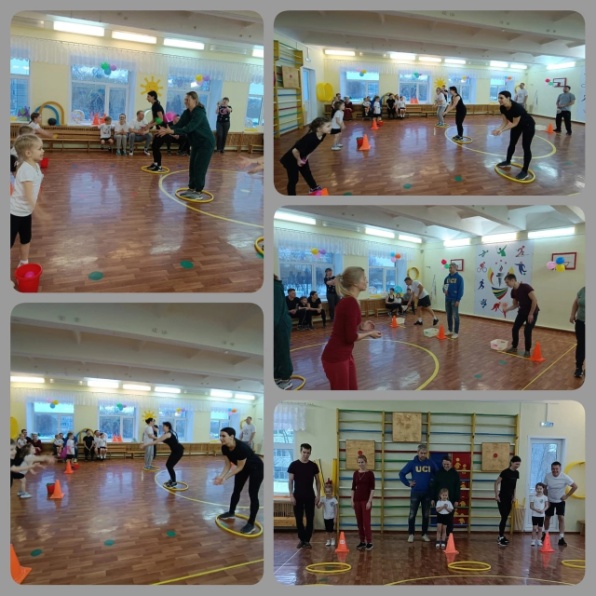 5 эстафета «Вперёд на прогулку»Выходные, выходные…Дни хорошие такие! В зоопарке погуляем, На рыбалке посидим,Взяв с собою термос с чаем,Сухарями похрустим.Выходные – это те дни, когда мы проводим время с близкими. У каждой семьи свои увлечения, но все дети любят играть, а когда к ним присоединяются родители, то это доставляет им наибольшую радость. Вспомним спортивные игры, в которые можно играть с детьми на улице (ответы родителей и детей). Инструктор: Ну а самая любимая игра детей всех поколений -  конечно же лошади.Я люблю свою лошадку, Причешу ей шёрстку гладко, Гребешком приглажу хвостикИ верхом поеду в гости. «Конные скачки» По сигналу первые участники команд передвигаются подскоками на коне между предметами, на стойке берут одну шляпу, надевают на голову и возвращаются обратно, передают коня следующему участнику. Выигрывает команда, которая первая выполнила задание.Оборудование: кони на палках, конусы – по 3шт для каждой команды, шляпы – по три шт для каждой команды.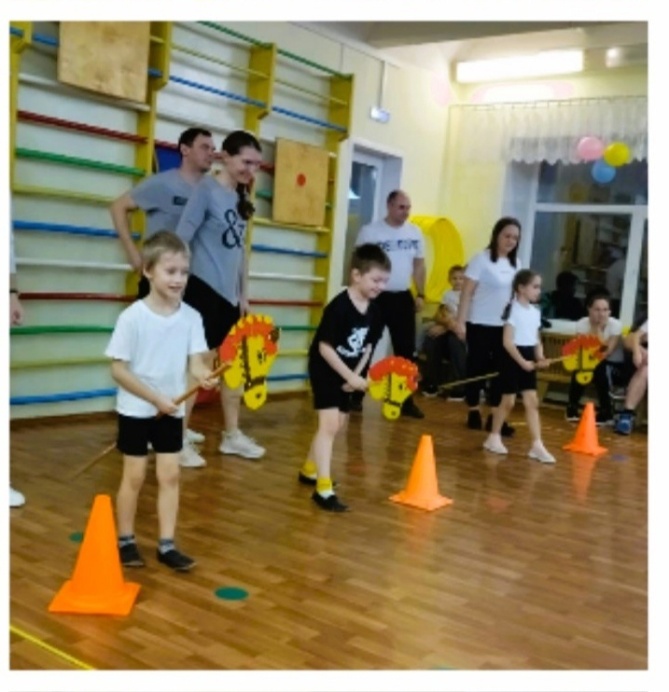 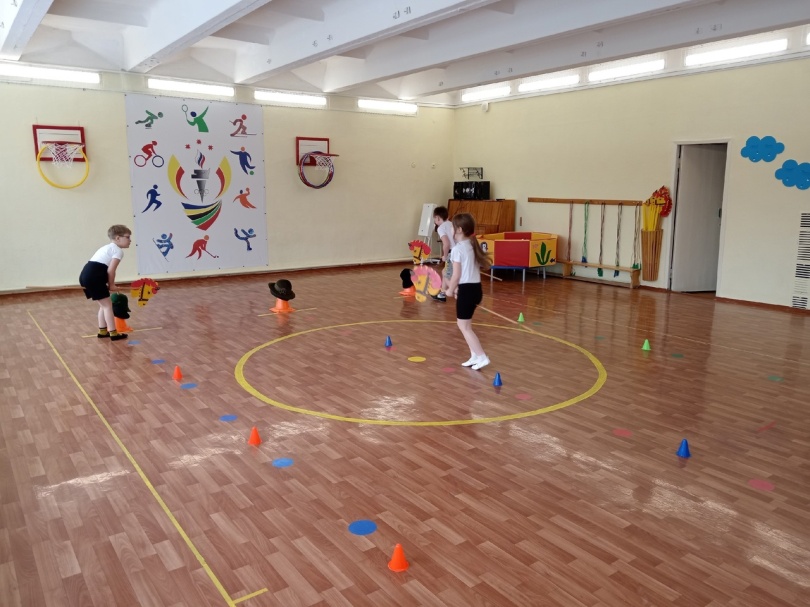 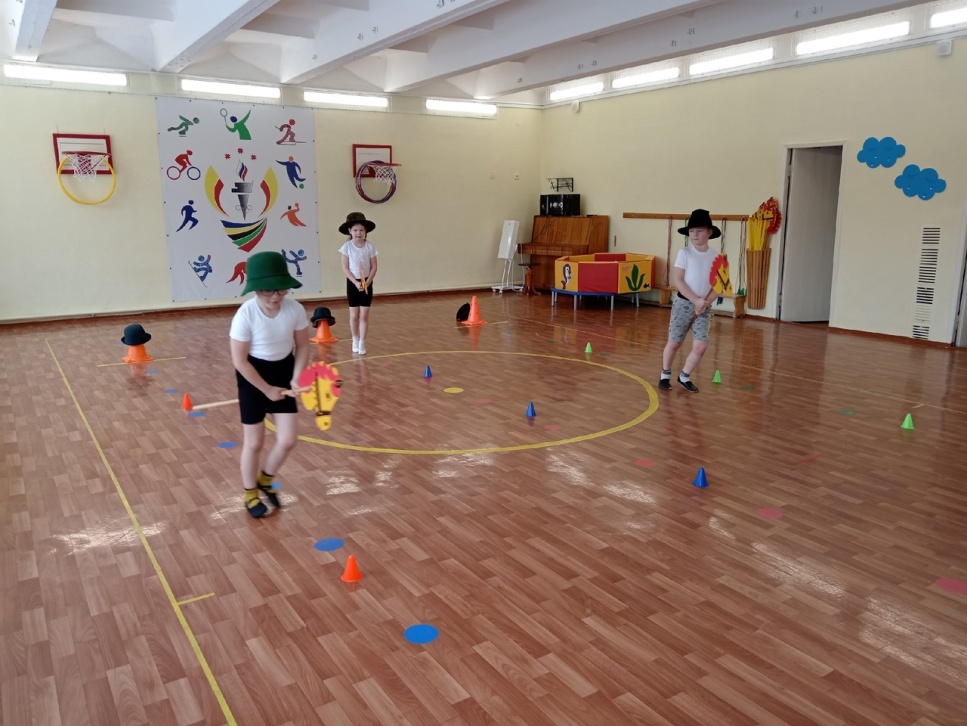 6 эстафета «Тройной прыжок»Участники команд по очереди  прыгают в длину с места. Первый начинает ребёнок, затем мама встаёт на то место, куда допрыгнул самый маленький участник, прыгает, завершает тройной прыжок папа. Он встаёт на место, куда приземлилась мама – прыгает. Ставится кубик. Выигрывает та команда, которая прыгнула дальше.Оборудование: фишка на старте, кубики разного цвета для каждой команды.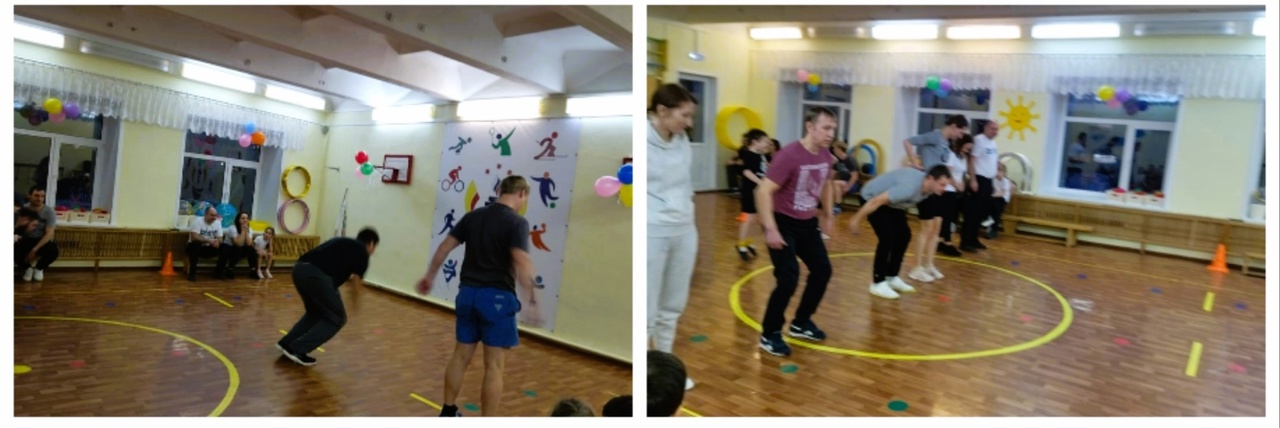 7 эстафета «Собери маме букет»Инструктор:Дарите мамочкам цветы,
Чтоб видеть счастье в их улыбках,
Чтоб не было в глазах слезинок,
А были добрые мечты.
Дарите мамочкам цветы,
Чтоб чувствовать мужскую гордость
За эту маленькую роскошь,
За праздник женской красоты!Папа и ребёнок по очереди проходят полосу препятствий: прыжки по кочкам, подлезание под дугу, бег между предметами (змейкой), берут два пазла, обратно возвращаются без задания, отдают маме, задание выполняют по 2 раза. Мама из пазлов собирает букет. Выигрывает та команда, которая первая составит букет цветов.Оборудование на одну команду: кочки – 6 шт.,  дуга, конусы – 4 шт., картинка – букет цветов, разрезанная на 8 частей.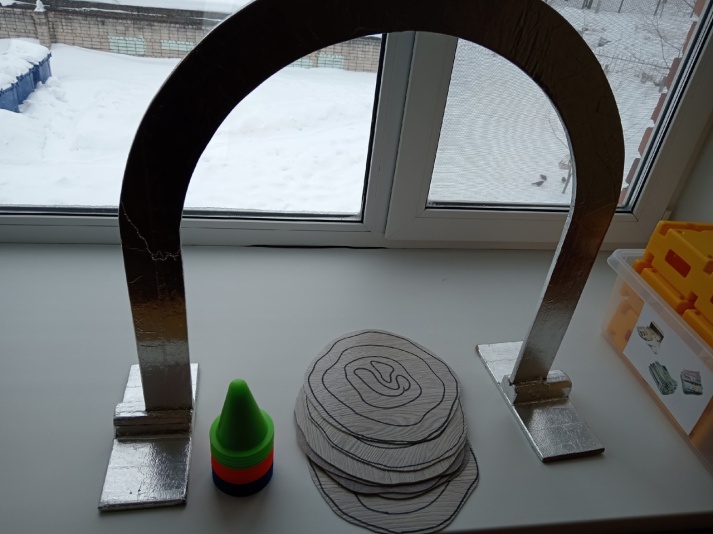 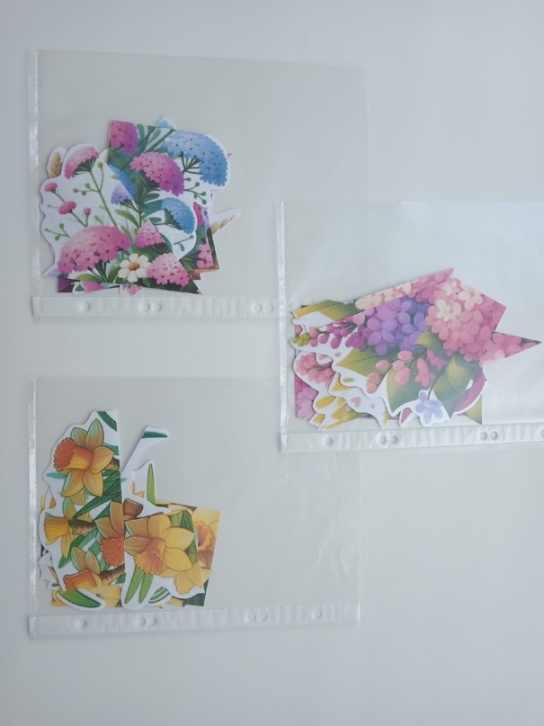 Инструктор:Заключительная часть.Вот и подошли к концу наши соревнования «Папа, мама, я – спортивная семья». Последний вид  соревнованийМы завершили, и сейчасИтог всех наших состязанийПусть судьи доведут до нас.А пока наше уважаемое жюри подводит итоги, я предлагаю всем вместе сыграть в весёлую игру «Юнга»8 эстафета – игра «Юнга»В игре участвуют участники и болельщики - моряки. Все встают парами в рассыпную. Кому не досталась пара, будет водящий – юнга. Ему выдаём швабру детскую, матросскую шапку.  Под музыку О. Газманова «Морячка» пары расходятся по залу по одному – танцуют, можно давать определённые задания, водящий выполняет движения – моет пол, как только музыка остановилась, нужно встать в пары, юнга должен успеть встать к любому свободному моряку. Кто остался без пары, тот – водящий.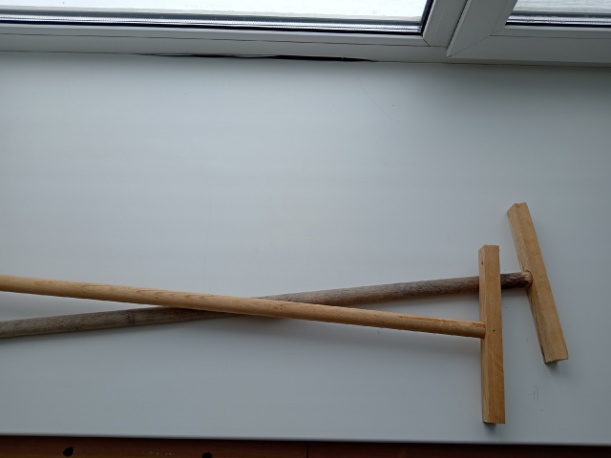 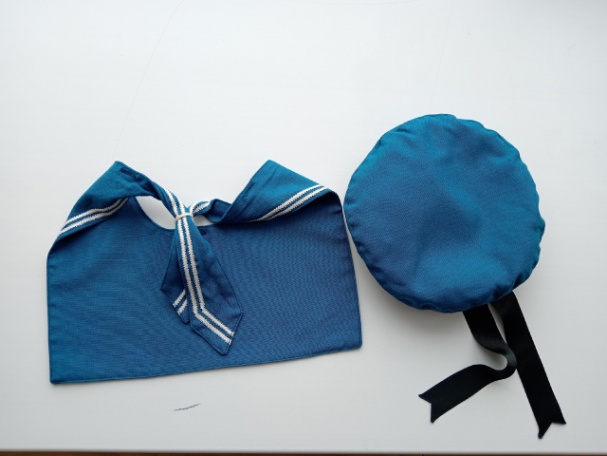 Инструктор:Команды строятся для награждения.Инструктор:Поприветствуем ещё раз наши спортивные, дружные семьи. Все участники показали свою ловкость, быстроту, силу, меткость. Болели и помогали друг другу, сочувствовали неудачам и радовались победам. Вы сегодня доказали, что главное в семье, это – взаимопомощь, взаимопонимание, умение радоваться вместе.А теперь слово предоставляется жюри. Объявляются победители. Вручаются грамоты.Результаты соревнований:«Самая быстрая семья» -«Самая спортивная семья» -«Самая ловкая семья» -«Самая находчивая семья» -«Самая сплочённая семья» - «Самая весёлая семья» - Инструктор:Ну и конечно каждой семье можно смело присвоить титул «Самая дружная семья». Все молодцы!!!Инструктор:Скажем спасибо жюри и болельщикам.Сегодня проигравших нет,Есть просто лучшие из лучших.Пусть в каждом сердце дружбы свет,Зажжёт поступков добрых лучик!Инструктор:Пусть всё это просто игра,Но ею сказать мы хотели:Великое чудо семья!Храните её! Берегите её!Нет в жизни важнее цели!Инструктор:Спасибо за участие. До новых встреч! До свидания!Под музыку все команды делают круг почёта и выходят из зала.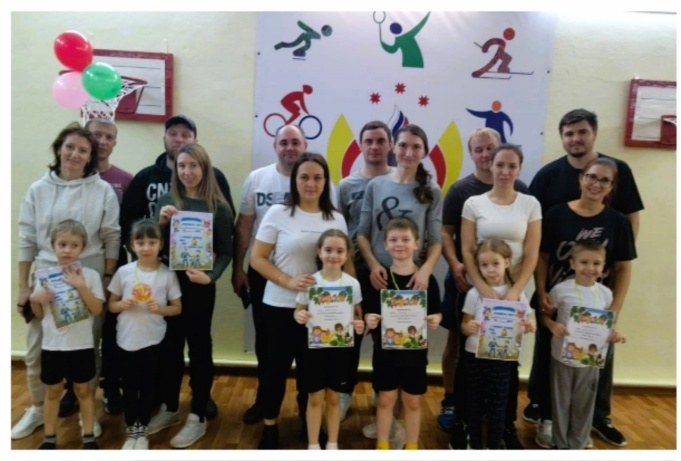 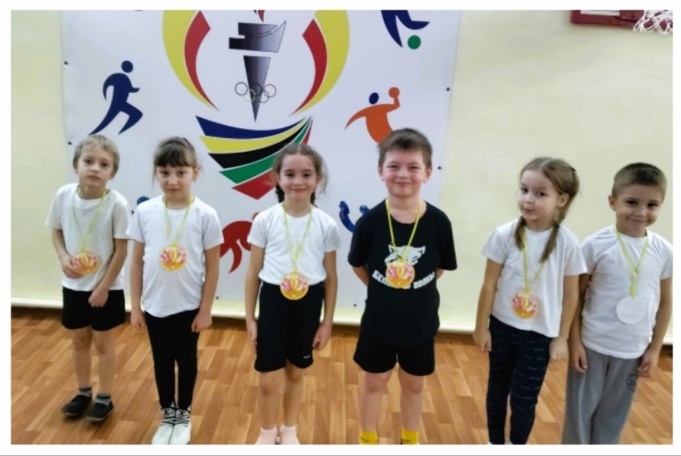 